PROCVIČOVÁNÍ PÍSMEN   b   a   dVybarvi všechna písmenka b modře a všechna písmenka d červeně.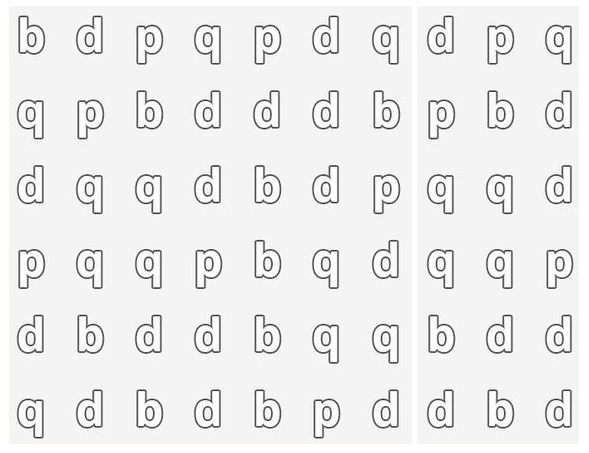 Napiš do slov malá tiskací písmena b a d. (nápovědu máš v závorkách)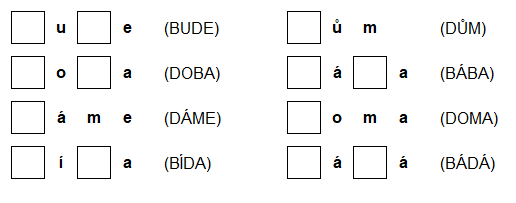 Spoj stejná slova.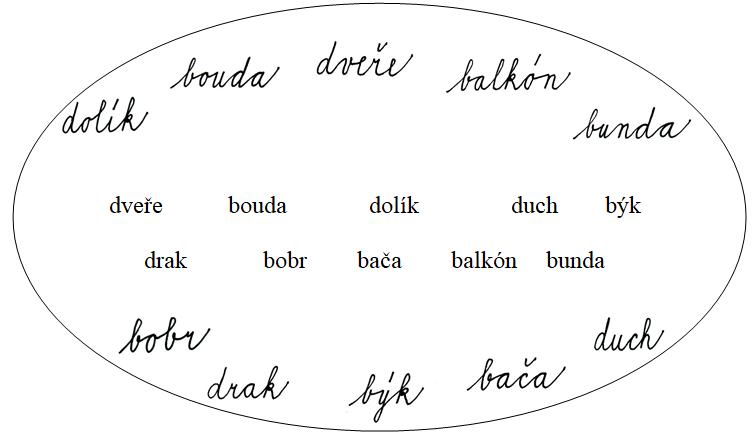 Vybarvi obrázek.	B – růžová	b – modrá	d - oranžová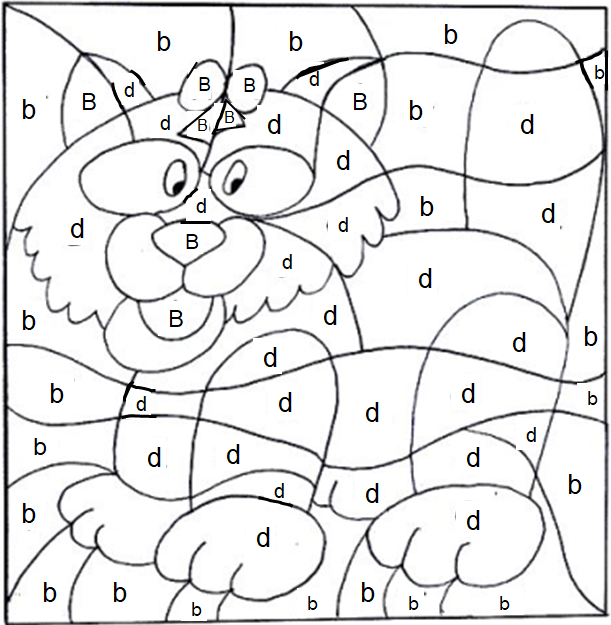 Na jaké písmeno začínají obrázky? Připoj je ke správnému písmenu.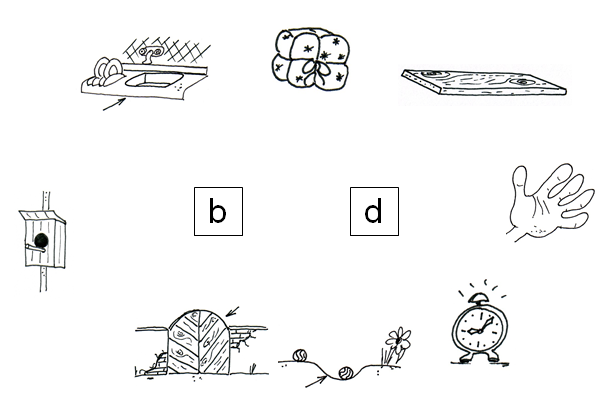 Obrázky pojmenuj a slova zapiš do správného sloupce. (rada: písmeno ř píšeme stejně jako písmeno r a nad něj napíšeme háček)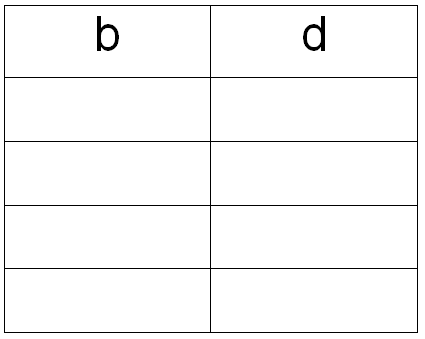 